satpredmetNastavni sataktivnosti1  HJSamo je jedna mama1. Poslušaj na zvučnoj čitanci, a zatim pročitaj pjesmu Mama.2. Odgovori na pitanja usmeno.            Koliko pjesama postoji o mami?             Koliko maminih fotografija postoji?             Zašto je mamin dodir poseban?            Koje situacije jedva čekaš podijeliti s mamom.            Je li mama uvijek na tvojoj strani ili se katkad ne slaže s tobom?             Čime te mama može razljutiti?3. Riješi zadatke u knjizi4. Napiši priču o mami superjunakinji. Možeš pisati i u pisanku, ako misliš da nema dovoljno mjesta u knjizi.Ako pišeš u pisanku, prvo napiši naslov Moja mama i onda slijedi upute iz knjige.Zahvali joj na svemu što radi za tvoju obitelj. Pripazi na red riječi u rečenici i redosljed rečenica u priči.3.MDijeljenje brojem 31.  U pisanku napiši naslov Dijeljenje brojem 3 i riješi sljedeće zadatke:Nabroji višekratnike broja 3 veće od 6 i manje od 27.Koji je broj trokratnik broja 3, a koji broja 9?Znaš li što su trojke? Mama je svakoj svojoj kćeri, trojkama, kupila hlače, majicu i čarape.                 Koliko je ukupno odjevnih predmeta kupila mama?2. U knjizi riješi  56. stranicu i 5., 6. i 7. zadatak na 57. stranici.3. U pisanku zapiši:            3 : 3 = 1                  18 : 3 = 6            6 : 3 = 2                  21 : 3 = 7            9 : 3 = 3                  24 : 3 = 8          12 : 3 = 4                 27 : 3 = 9          15 : 3 = 5                 30 : 3 = 10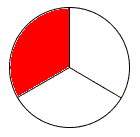 Broj koji dobijemo dijeljenjem brojem 3 zovemo trećina.          Tko želi više: https://moj.izzi.hr/DOS/1109/3228.html  https://www.bookwidgets.com/play/AHAMPA  https://wordwall.net/embed/play/459/536/9444.GK   Majka1. Pronađi u udžbeniku pjesmu Majka 2. Poslušaj i pročitaj pjesmu.3. Riješi zadatak u udžbeniku.4. Pokušaj otpjevati pjesmu na tri načina: glasno, srednje glasno i tiho.     Koja dinamika najbolje odgovara pjesmi?5. Poslušaj Uspavanku Franza Schuberta i riješi zadatak u knjizi.6. Za zadaću uvježbaj jednu pjesmu sa slogom NA, snimi se i snimku pošalji učiteljici.Ja ću pokušati pogoditi. https://www.e-sfera.hr/dodatni-digitalni-sadrzaji/040377d0-6882-4557-a482-ba0454e00244/5. TZK1.Sunožni i jednonožni poskoci u mjestu i kretanju s različitim zadacima     Nacrtaj si Školicu i odigraj ju s nekim ukućanom2. Penjanje na zapreke do 80 cm   Penjanje na klupu, drvo  ili sanduk     Penjati i spuštati se treba i pomoću ruku i pomoću nogu.     Rukama se izvodi prehvatanje (jedna ruka iznad/ispod druge).3. Vođenje lopte lijevom i desnom rukom u pravocrtnom kretanju (R)  Pravocrtno vođenje lopte u polaganom trčanju najprije boljom rukom, a zatim slabijom